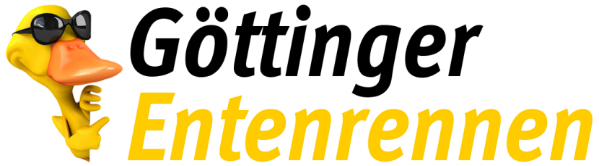 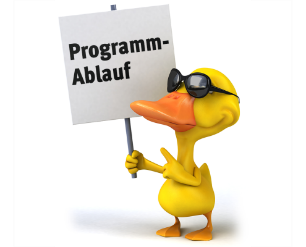 Die einzelnen Rennen (Änderungen vorbehalten)12:40 Uhr           4. Vorrennen		Sponsor: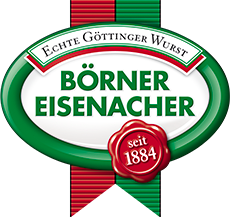 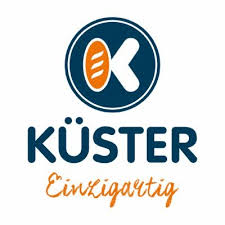 Preise:	1. Smart Wurst Toaster		2. Hot Dog Maker + Schweinchen3. Hot Dog Maker		4.-10.Gutscheine Bäckerei Küster GmbH		11.-13. Gutscheine Strandhaus 37		14.-20. Gutscheine                     Grillhaus/Wursthaus Börner-Eisenacher GmbH